Mathematik  Vertiefungskurs 12Beispiele für LinienintegraleIn diesem Beispiel sollen mehrere Linienintegrale bezüglich der gleichen Funktion f entlang vier verschiedener Wege zwischen den Punkten  und  berechnet werden. Dabei wird auch die Parameterdarstellung beim Weg 2 eingeführt und dann beim Weg 4 verwendet.  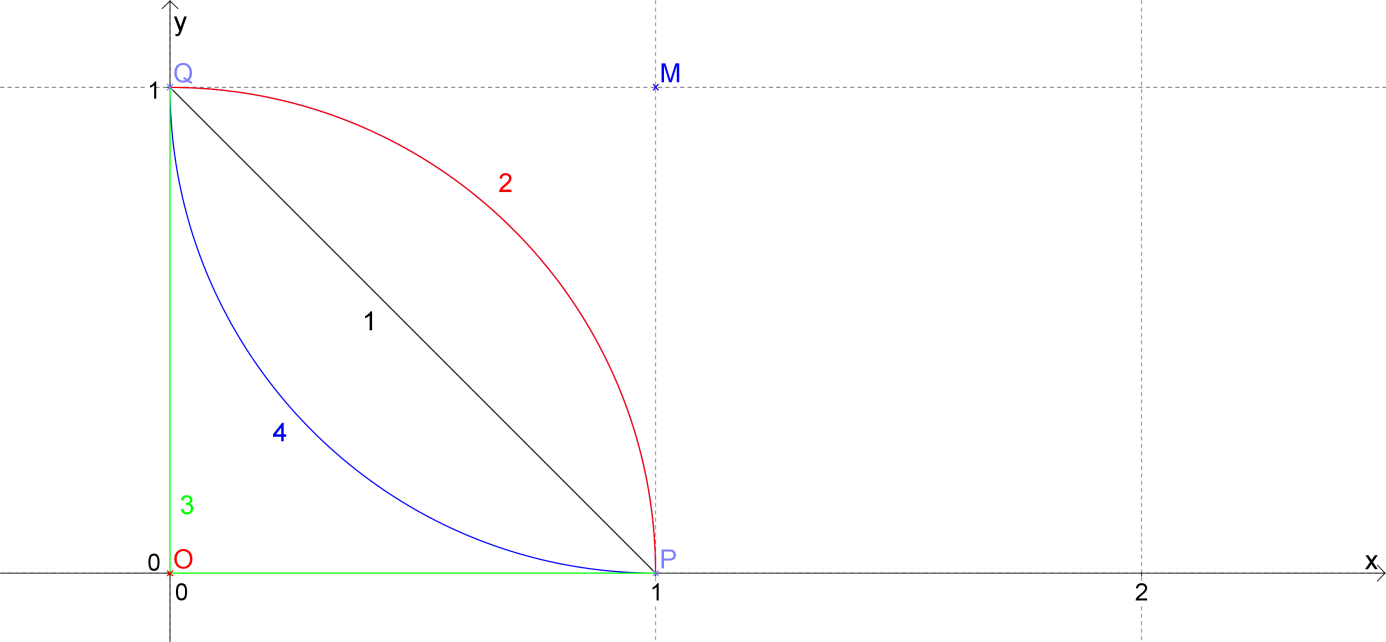 Weg 1:  mit     Linienintegral:Weg 2:  ;  mit     (Parameterdarstellung)  und Linienintegral:Alternative Lösung (ohne Parameterdarstellung) für den Weg 2 mit     Gibt es Wege, für die das Linienintegral bzgl. f einen noch kleineren Wert annimmt als für den Weg 1? Weg 3: Entlang der KoordinatenachsenDa auf den Koordinatenachsen  bzw.   gilt, ist dort der Funktionswert von f immer Null. Somit gilt auch Gibt es Wege, die nicht auf den Koordinatenachsen verlaufen, für die das Linienintegral bzgl. f einen noch kleineren Wert annimmt als für den Weg 1? Weg 4: Viertelkreis mit Mittelpunkt  zwischen P und Q. ;  mit     (Parameterdarstellung)  und Linienintegral:Dass der Weg 4 einen kleineren Wert liefert als der Weg 2 war auch zu erwarten, da die Funktionswerte von f umso kleiner werden, umso näher man dem Ursprung kommt. Wenn bei gleicher Weglänge die Funktionswerte kleiner sind, dann liefert auch das Linienintegral einen kleineren Wert.   